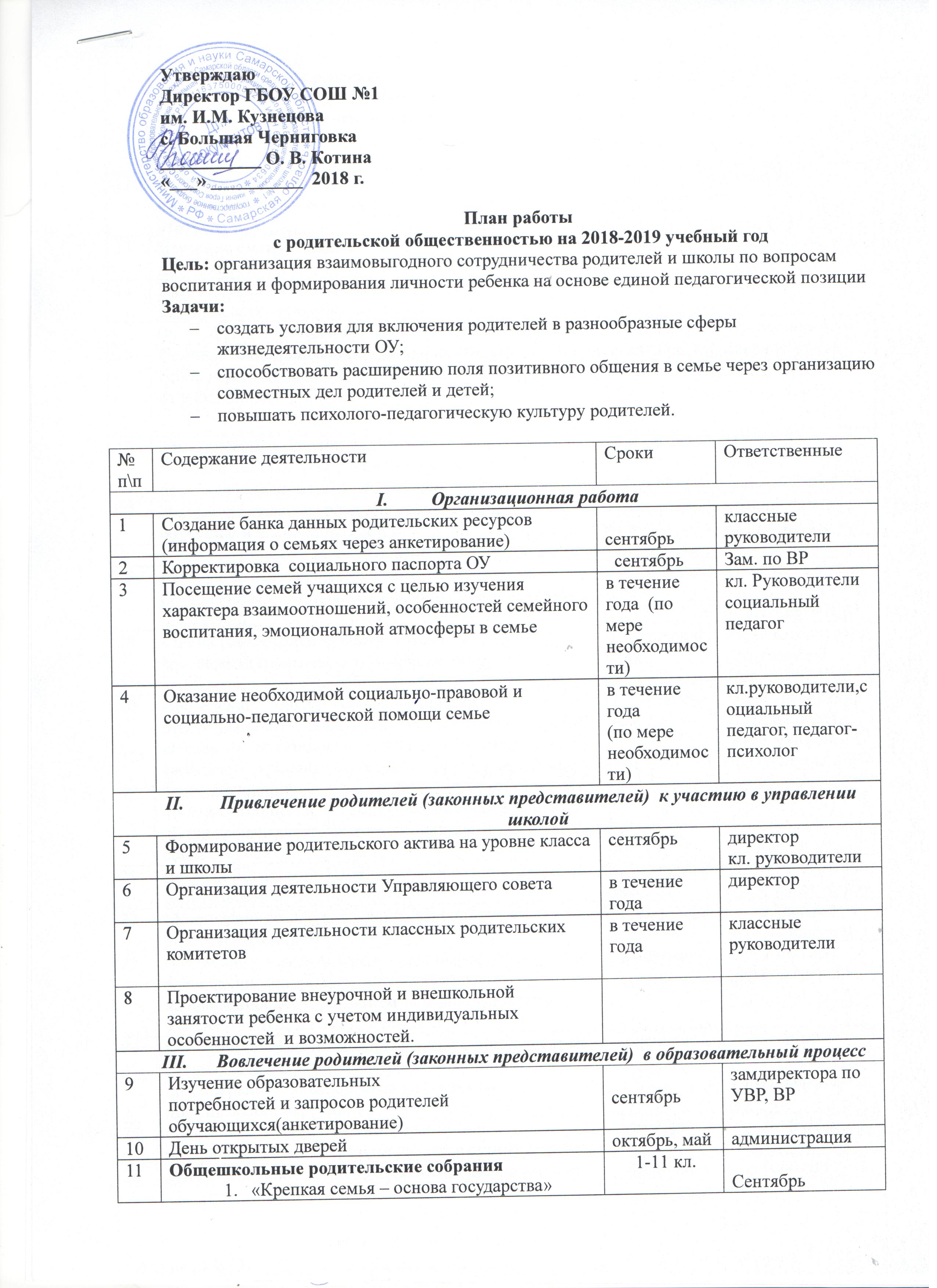 15Семинар «Индивидуально – психологические особенности детей» (адекватный уровень ожиданий от собственного ребенка)декабрьадминистрация  кл. руководители	 16Тематические классные родительские собрания согласно задачам, содержанию образовательного процесса и планов работы с классом  1 раз в месяцкл. руководители 17Индивидуальные встречи для решения вопросов по обучению и воспитанию детей в течение года администрация кл.руководители Организация профилактической работы   Организация профилактической работы   Организация профилактической работы   Организация профилактической работы   18Создание банка данных родительских ресурсов (информация о семьях через анкетирование)                           сентябрьклассные руководители 19Корректировка  социального паспорта ОУ  сентябрь                     Зам. по ВР20Посещение семей учащихся с целью изучения характера взаимоотношений, особенностей семейного воспитания, эмоциональной атмосферы в семьев течение года  (по мере необходимости)кл. Руководителисоциальный педагог21Выявление несовершеннолетних (безнадзорных и беспризорных), находящихся в социально – опасном положенииВ течение годаКл. руководители, сотрудники отделения МВД22Совместные рейды по месту жительства несовершеннолетних, состоящих на учетеВ течение годаКл. руководители, сотрудники отделения МВД23Проведение цикла профилактических бесед об ответственности родителей за воспитание детей: «Права и обязанности семьи», «Бесконтрольность свободного времени - основная причина совершения правонарушений и преступлений»,   «Взаимоотношения в семье - отражение в ребенке», «Пути решения конфликтных ситуаций», «Крепкая семья – опора государства»В течение годаЗДВР, работники ПДН, КДН, отделения МВД, прокуратуры, ЦРБ24Встречи инспектора ПДН, участкового инспектора   с родительской общественностьюВ течение годаЗДВР, начальник   отделения МВД25Мониторинг семей, находящихся в социально-опасном положенииоктябрьКлассные руководители 26Доведение до сведения родителей информации о размещении материалов  антинаркотической направленности   с указанием телефонов доверия УФСКН, УМВД на официальном сайте ОУВ течение года Классные руководители 27Проведение   родительских собраний с приглашением специалистов здравоохранения и сотрудников правоохранительных органов по вопросам профилактики наркомании В течение года ЗДВРКлассные руководители 28Родительское собрание  «Информационная безопасность детей: правила работы в сети Интернет»Ноябрь Классные руководители29Распространение памятки «Рекомендации родителям по безопасности детей при работе в Интернете»Февраль Классные руководители30Родительское собрание  «Профилактика Интернет-зависимости у учащихся»Апрель Классные руководители31Выявление семей, в которых практикуется жестокое обращение с детьмиВ течение года Классные руководители 32Индивидуальная работа с семьями, попавшими в трудную жизненную ситуациюВ течение годапедагог-психолог ГБУ ЦППМСП м.р. Большечерниговский (по согласованию)33Консультирование родителей по теме безопасного использования Интернета и мобильной связи детьми. В течение года Классные руководители 34Родительские собрания  по вопросам профилактики суицидального поведения несовершеннолетнихВ течение года педагог-психолог ГБУ ЦППМСП м.р. Большечерниговский (по согласованию)35Встречи с психологами по сохранению социально – психологического здоровья детей и подростков В течение годаЗДВР36Проведение консультативной помощи родителям во время подготовки и проведения ОГЭ, ЕГЭВ течение года Классные руководители 37Ознакомление родителей (законных представителей) учащихся с пропускным режимом, правилами посещения работников школы и иной документацией по обеспечению личной безопасности учащихсясентябрьКлассные руководители37Проведение родительских собраний по обеспечению безопасности, антитеррористической защищенности ОУ, активного их участия в воспитании бдительности, ответственности за личную и коллективную безопасность у детей.в течение года согласно планам работыКлассные руководители38Рассмотрение вопросов профилактики детского дорожно-транспортного травматизма на общешкольных родительских собраниях В течение года Администрация, 39Консультирование родителей: «Предупреждение ДТП во время каникул» на классных родительских собранияхВ  течение годаКлассные руководители, инспектор40Организация  консультаций для родителей  «Дом-школа-дом», «Ремень безопасности», «Безопасность – залог здоровья»с участием сотрудников ГИБДДВ  течение годаКлассные руководители, инспекторОрганизация совместной деятельности родителей (законных представителей)  и детейОрганизация совместной деятельности родителей (законных представителей)  и детейОрганизация совместной деятельности родителей (законных представителей)  и детейОрганизация совместной деятельности родителей (законных представителей)  и детей41Привлечение родителей к участию:• в традиционных школьных творческих конкурсах и выставках;• в подготовке и проведении общешкольных и классных КТД;• в проектной деятельности;• в работе школьного музея;• в социально-значимых акциях на школьном и муниципальном уровняхв течение года по планам классных руководителей администрацияклассные руководители 42Организация совместных экскурсий, поездок, КТДОрганизация и проведение семейного туристического слета в течение года администрациякл.руководителиРеализация проекта «Берем в союзники семью»Реализация проекта «Берем в союзники семью»Реализация проекта «Берем в союзники семью»Реализация проекта «Берем в союзники семью»43Фестиваль семейного творчества «Я талантлив»Круглый стол «20 шагов к тому, чтобы ваши дети вас слушали»Спортивные соревнования в рамках Школьной спартакиады Дебаты «Десять заповедей семейного воспитания»«Ярмарка профессий»«Час актуальных проблем» (по проблемам зависимостей)Концерт для мам «Весенний букет»«Звезды школы» (парад достижений)Семейный турслетСентябрьОктябрьНоябрьДекабрьЯнварьФевральМартАпрельМайадминистрацияклассные руководители